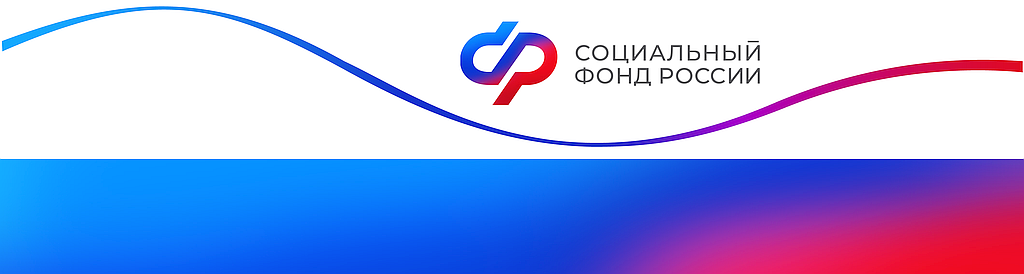 Отделение Фонда пенсионного и социального страхования РФпо Курской области_________________________________________________________________305000 г. Курск,                                                             телефон: (4712) 51–20–05 доб. 1201ул. К.Зеленко, 5.                                                            Е-mail: pressa@46.sfr.gov.ruБолее 38,6 тысячи жителей Курской области, достигших 80-летнего возраста, получают пенсию в повышенном размереПенсионерам по достижении 80 лет фиксированная часть страховой пенсии по старости увеличивается в два раза. На данный момент Отделение СФР по Курской области выплачивает повышенную пенсию более 38,6 тысячи человек, достигших 80-летнего возраста. Фиксированная выплата является частью страховой пенсии. Она гарантируется государством и не зависит от стажа, заработной платы и страховых взносов. С 1 января 2024 года ее размер составляет 8134,88 рубля, соответственно, в двойном размере — 16269,76 рубля.Пожилым гражданам не требуется самостоятельно обращаться с заявлением в Отделение фонда. Перерасчет выплаты происходит автоматически,  когда получателю страховой пенсии по старости исполнится 80 лет. Пенсия в новом размере  устанавливается  с даты рождения и с учетом удвоенной фиксированной выплаты перечисляется гражданину ежемесячно.Рассчитывать на увеличение пенсии могут не только граждане, получающие страховую пенсию по старости. Пенсионерам с инвалидностью I группы фиксированная выплата в двойном размере назначается с момента установления инвалидности независимо от возраста. Следовательно, при достижении 80 лет пенсия для указанной категории остается прежней. Законом не предусмотрено удвоение фиксированной выплаты для получателей страховых пенсий по потере кормильца, а также социальных пенсий.Для получателей страховой пенсии по случаю потери кормильца по достижении 80 лет сотрудники Отделения СФР по Курской области беззаявительно производят расчет более выгодного варианта пенсионного обеспечения. Если переход на пенсию по старости приведет к увеличению её размера, гражданин будет проактивно переведен на этот вид пенсии.Если 80-летнему пенсионеру необходим уход, то оформить выплату ухаживающему за ним гражданину в размере 1200 рублей можно вне зависимости от увеличения пенсии. Данная выплата перечисляется вместе с пенсией нуждающемуся в уходе. Оплату услуг осуществляет сам пенсионер.Получить консультацию куряне могут по телефону регионального контакт-центра:                            8- 800-200-09-79 в будни с 9.00 до 18.00 (звонок бесплатный).